Unit 7 Lesson 15: Build and Count with Solid ShapesWU Estimation Exploration: How Many Cubes? (Warm up)Student Task StatementRecord an estimate that is:Record an estimate that is:1 A Tall TowerStudent Task StatementHow many solid shapes did you use in your tower?_______________2 What Can You Make With These Shapes?Student Task Statement5 cubes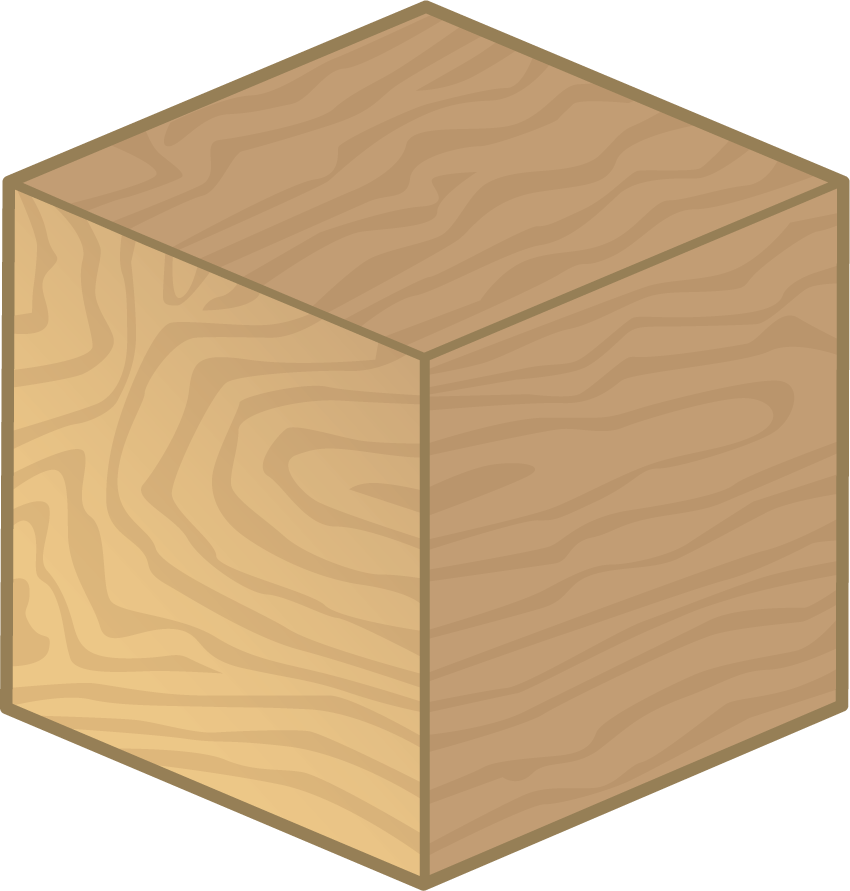 4 cylinders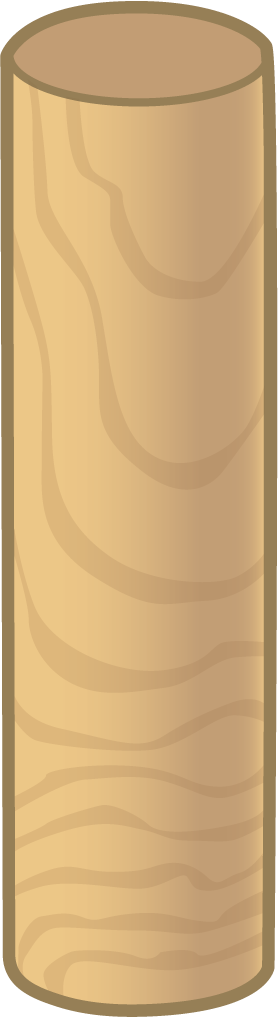 6 cones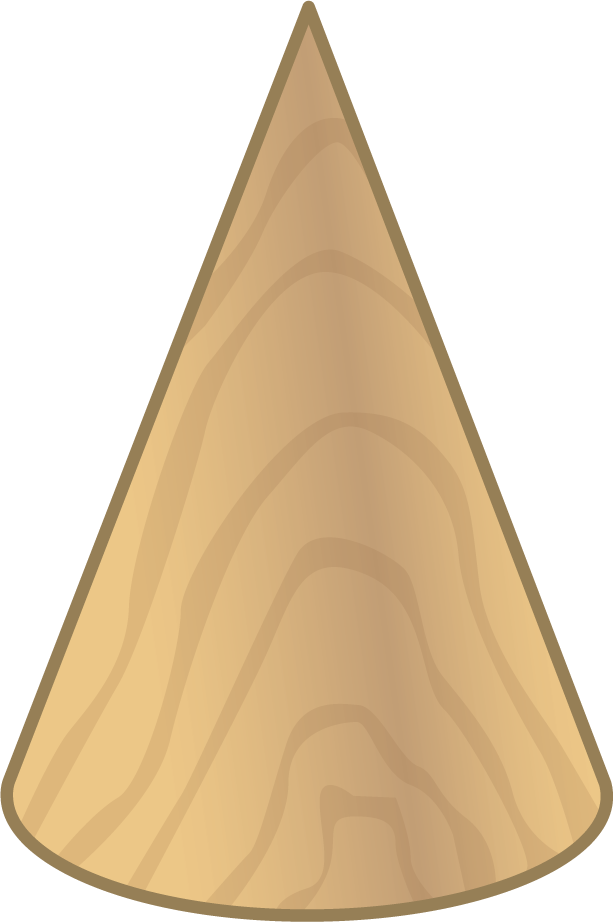 How many shapes did you use all together?_______________3 cones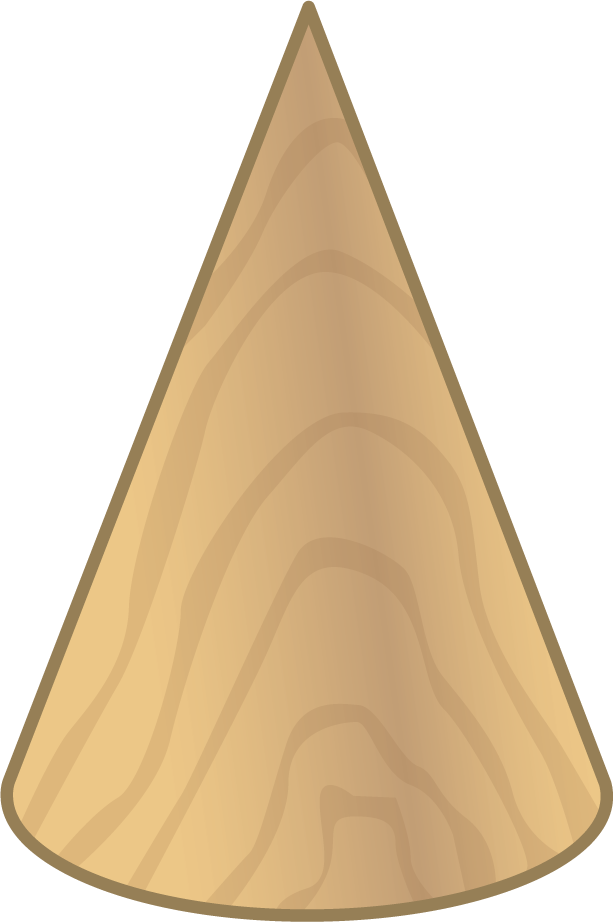 4 cubes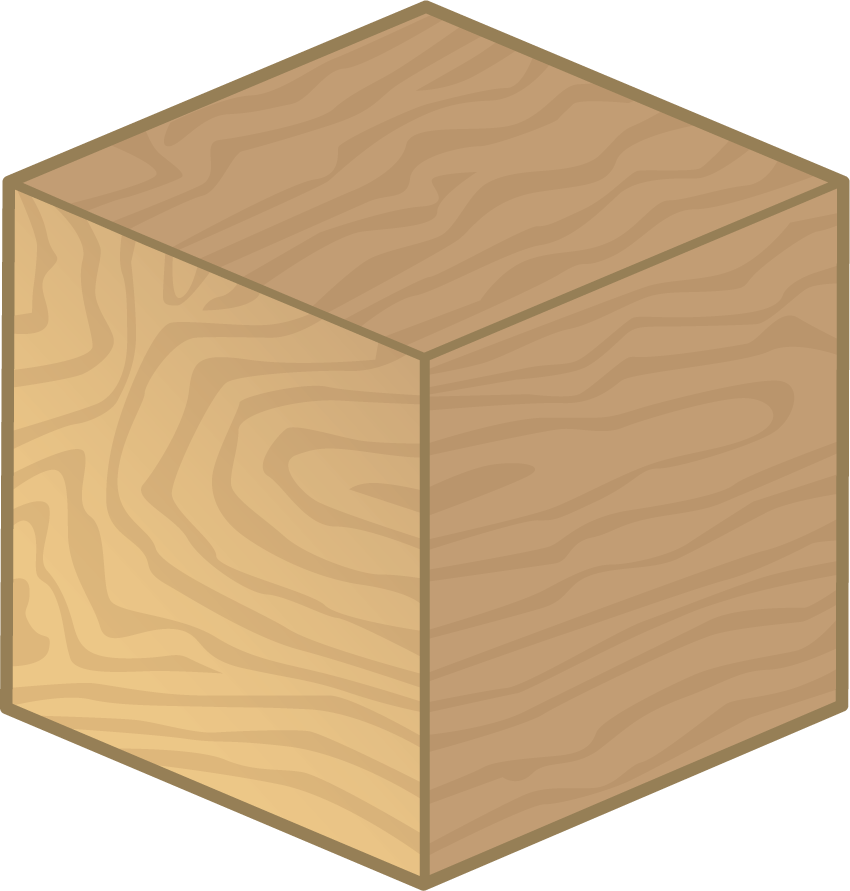 5 cylinders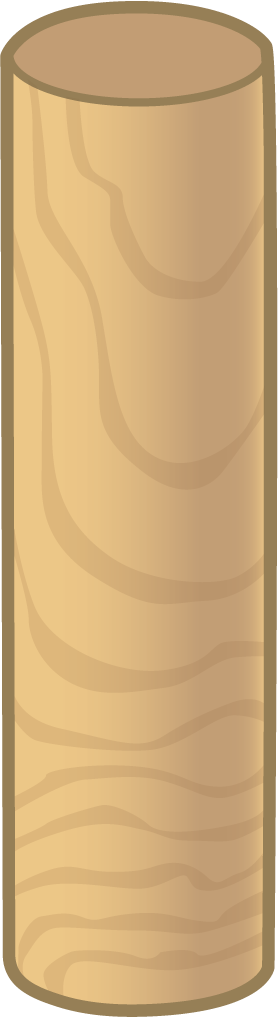 How many shapes did you use all together?_______________3 Centers: Choice TimeStudent Task StatementChoose a center.Build Shapes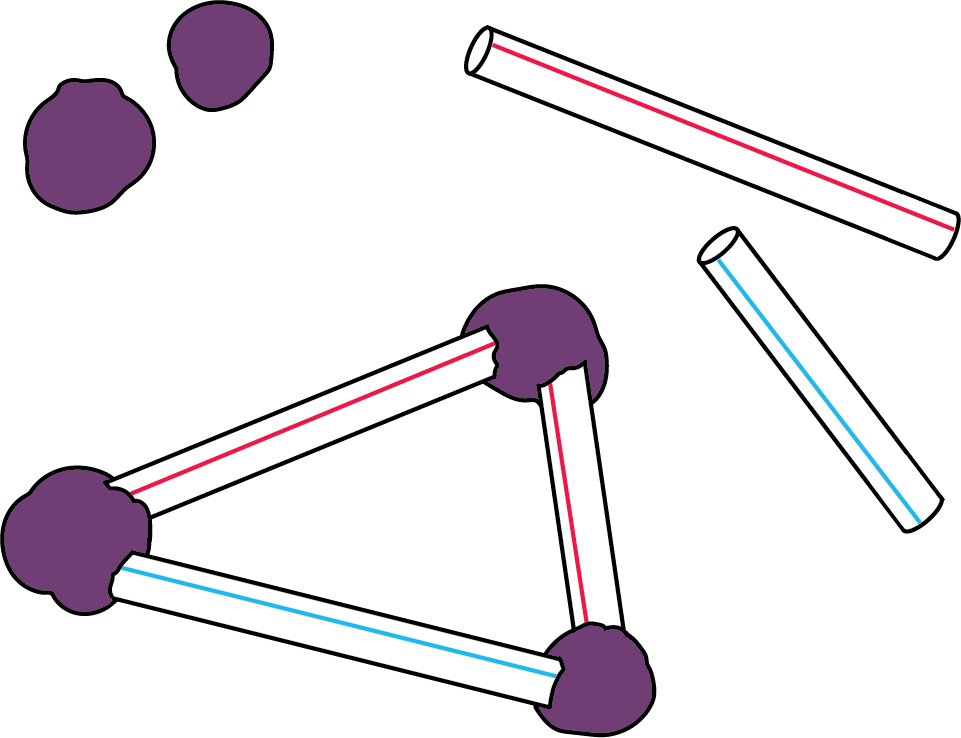 Geoblocks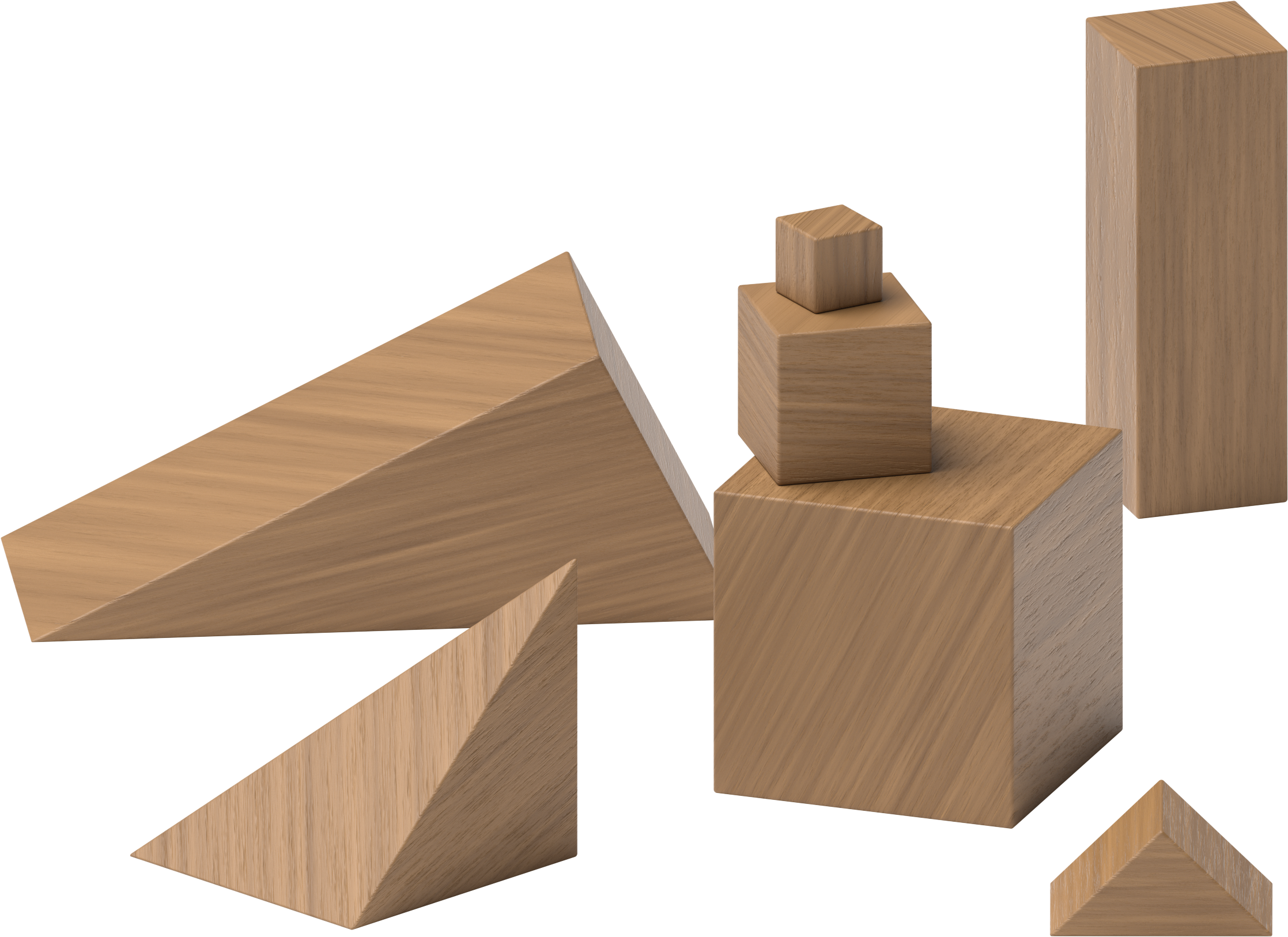 Counting Collections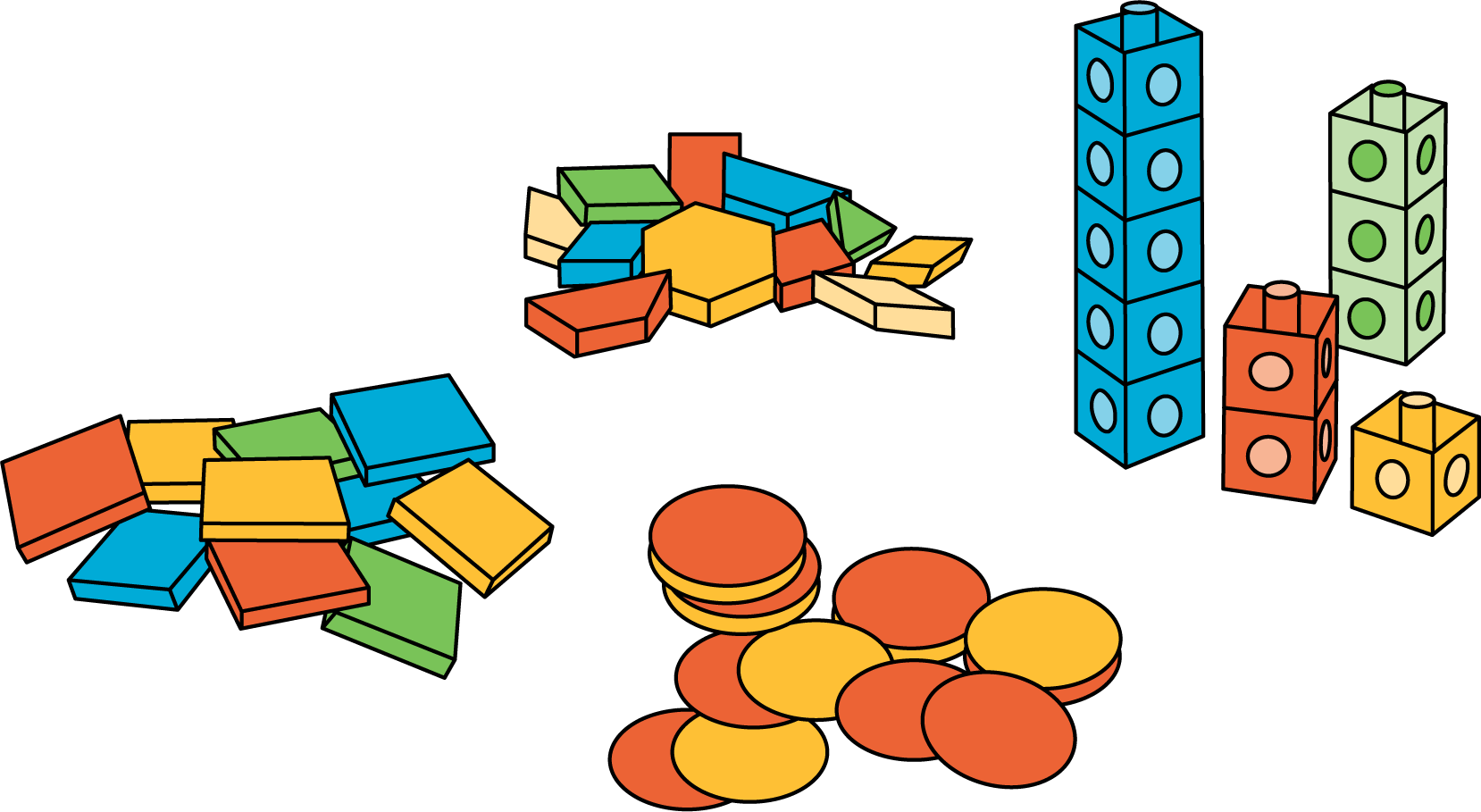 Match Mine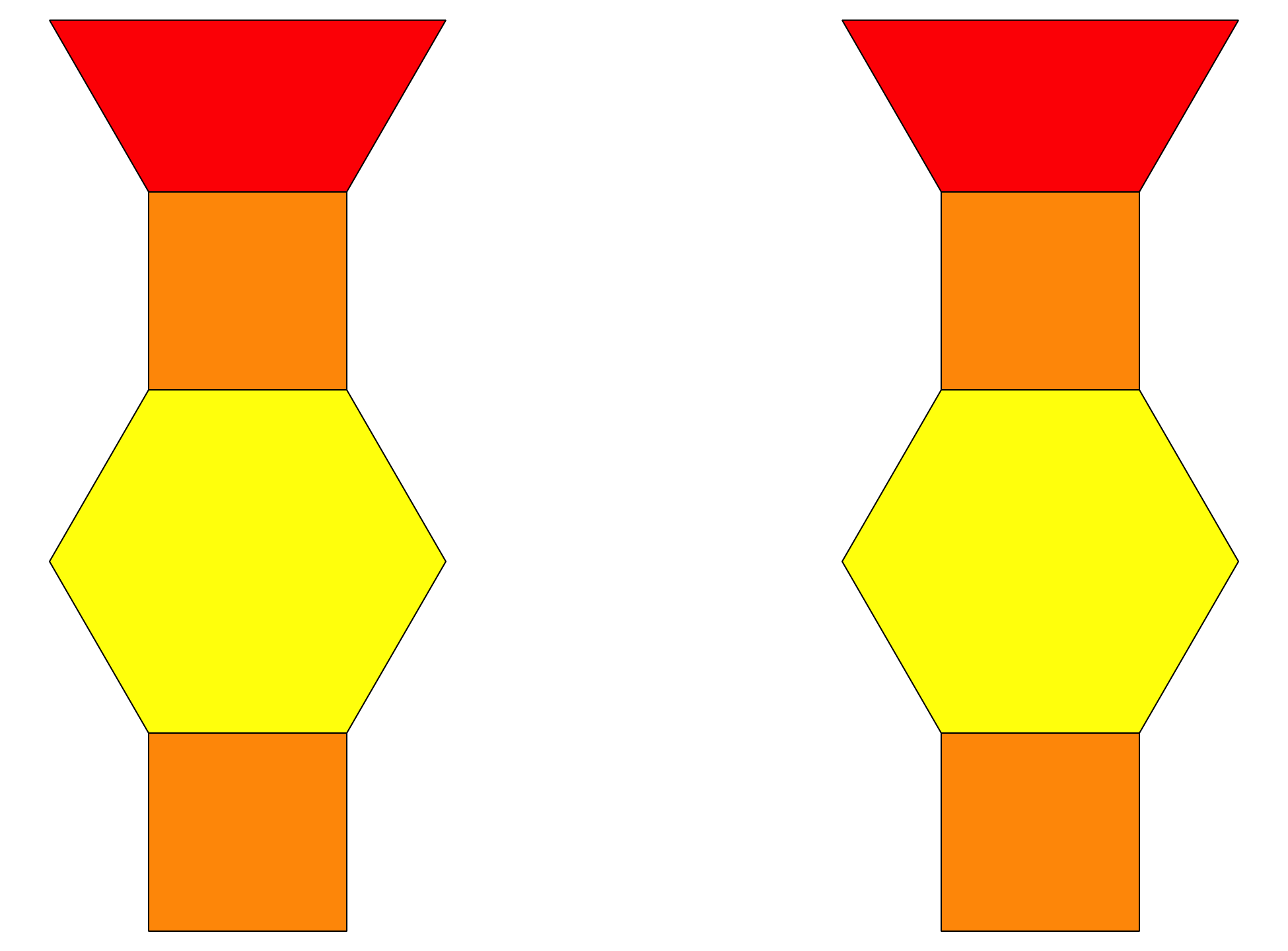 Shake and Spill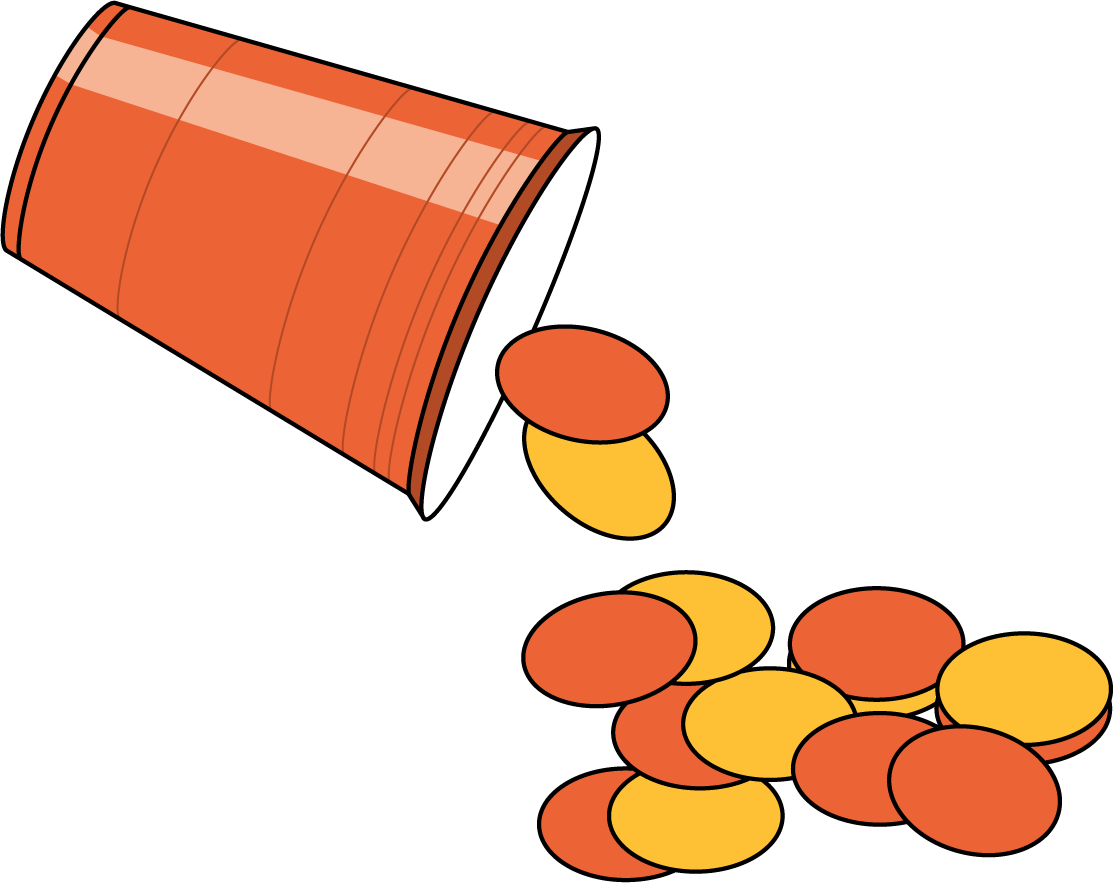 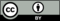 © CC BY 2021 Illustrative Mathematics®too lowabout righttoo hightoo lowabout righttoo high